请提供深圳信用网打印的，包含注册资本、实收资本、成立时间、股东等信息的企业基本信用信息，加盖公章后扫描上传。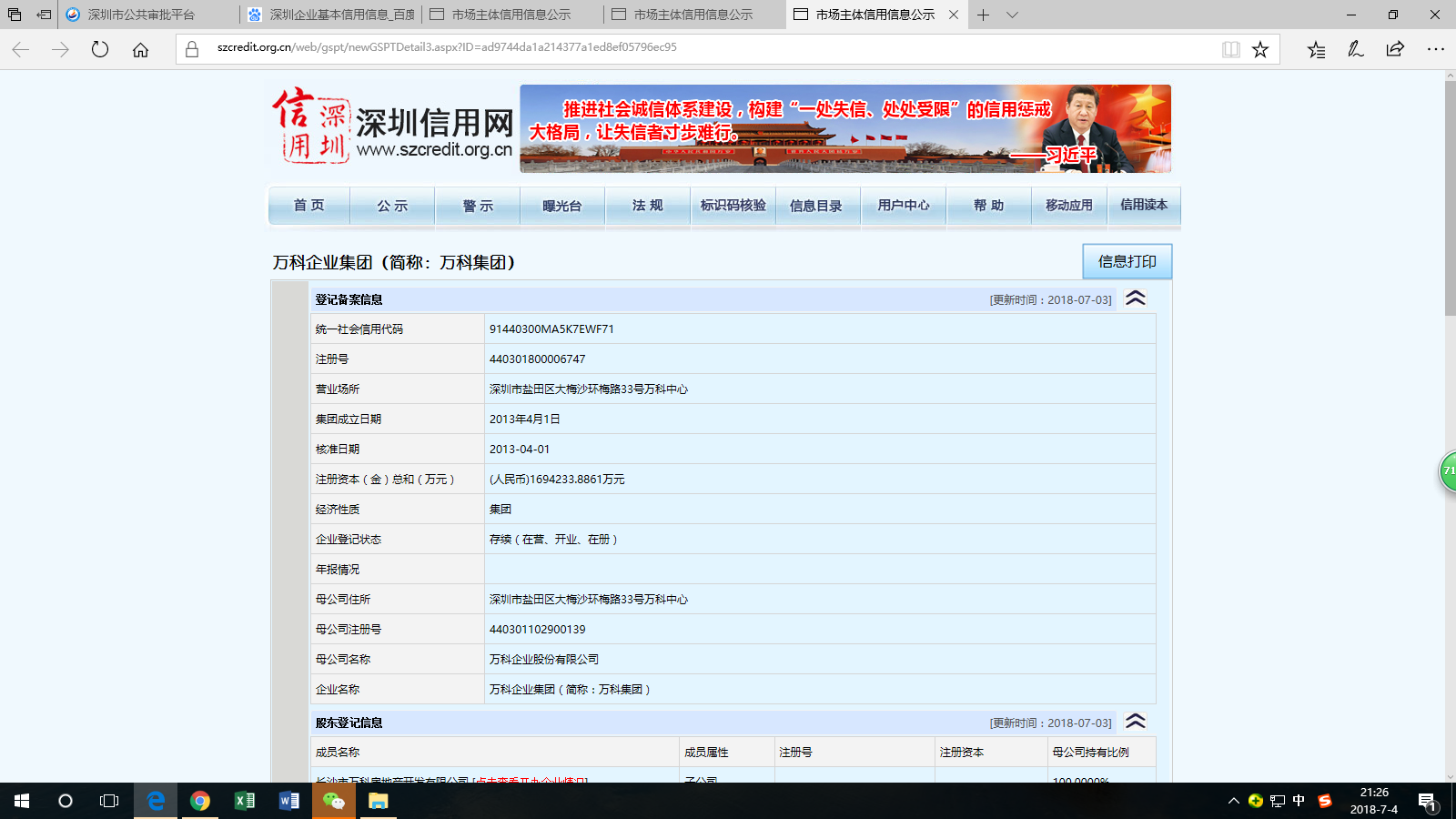 